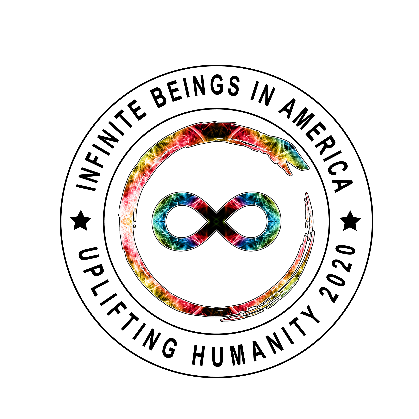 Infinite Beings in AmericaInfinite Beings in AmericaCertificate of MembershipThis certificate bears witness to the bond between the member and Infinite Beings in America and their status as a private, indigenous being with Divine Rights protected by Infinity Scrolls for Infinite Beings in America. (See Infinity Scrolls.8.G.)Certificate of MembershipThis certificate bears witness to the bond between the member and Infinite Beings in America and their status as a private, indigenous being with Divine Rights protected by Infinity Scrolls for Infinite Beings in America. (See Infinity Scrolls.8.G.)Title:Title:Earth Day:Date Joined:Trust Name:Trust Number:Earthly Mother: Earthly Father:Member Number:Trustee:As proclaimed byAs proclaimed byTrustee AutographTrustee AutographWitnessed byWitnessed byAjaya Divine, Prime MinsterAjaya Divine, Prime Minster